Операционна система и носители на информация Файлова  структура на организация на даннитеУрок 2: Комбиниран урок за нови знания и уменияПродължителност: 45 мин.Дидактическа цел: Въвеждане на понятията операционна система, контролен панел, файлова структура
Формиране  на умения за настройки на операционната система и операции с файлове и папки.Цели и задачи: Учениците ще се запознаят с предназначението на операционната система и нейните основни функции. Опорни понятия и процедури:Информационни дейности, системен блок, входни и изходни устроства, носители на iКои са елементите на КС?Какво е хардуер и софтуер?Какво е файл и папка?Какви операции можем да извършваме с файлове и папки?Методи на преподаване и учене - уточнен начин на взаимосвързана дейност на учителя и учениците, с помощта на който се достига до трайни знания, умения, навици и компетентности. Беседа-насочва учениците към осмисляне на възприетата от тях информация и ги мотивира за достигане до правилни изводи и обобщения. Дискусия- размяна на мнения и идеи в рамките на дадена тема, за да се постигне по-голяма яснота и по- задълбочено познание. Тя се отличава от обикновения разговор по това, че е внимателно структурирана и има ясни цели. Обсъждането е вид дискусия върху противоречиви подробности, които са останали открити в даден проблем за разрешаване и изискват по-широка размяна на мнения. Обсъждането завършва с вземане на решение, докато при дискусията решение не се вземаПрактически дейности-изпълнява разнообразни дидактически функции, развива наблюдателността, формира умения и навици, създава култура на труда.   Тя може да служи както за възприемане на нови знания, така и за затвърдяването им. Практическата работа може да се провежда фронтално, групово или индивидуално в зависимост от характера на дидактическата задача	ориентировъчни - възприемане, осмисляне и разбиране на последователността и правилността на конкретни действияупражнения по образец - показване и  обяснение от учителя с последващо възпроизвеждане от учениците;ситуативно-практически - повтаряне нa действия в конкретни ситуации с игрови елементи и неколкократно изпълнение на действията работа с учебните помагала и тетрадки, което стимулира  самостоятелното учене на учениците. Учебното съдържание е представено под формата на игри, казуси, ситуации, забавни страници…Демонстрация-  изразява се  преди всичко  в онагледяване, съчетано с показ, описание или обяснение.	РесурсиЕ-учебник, ел. ресурси, презентация
Междупредметни връзкиЧовекът и природата, Изобразително изкуствоВътрешнопредметни връзки -с всички уроци от текущата обобщена тема План на урокаОперационна системаКонтролен панелФайлова структураДейности за въвеждане на тематаАктуализират се понятията операционна система, папка, файл, програми за управление на файлове.  Поставят се въпроси, свързани с рубриката „Да припомним!“.Поставяне на темата на урока
Дейности за въвеждане на НЗУВъвеждане на понятието файлова структураСледват обяснения от учителя и беседа върху примера в учебника, който вече е разглеждан в 5. клас и е познат на учениците. Може да се използва готово табло с организацията, дадена на фиг. 1, с. 12, или да се начертае на дъската, като учениците попълнят елементите в структурата. Учителят може да поиска от учениците да дадат примери за организация на данните във файлова структура.Запознаване с процедурата за създаване на папкиАкцентира се на препоръките за коректно задаване на име на папка. Учителят демонстрира създаването на папка с име urok03. Учениците създават в работните си папки папка със същото име.Запознаване с процедурата за копиране на файловеМоже да се постави задача на учениците с помощта на учебника да създадат папка с определено име или учителят да демонстрира процедурата, след което учениците да изпълнят указанията му.Запознаване с процедурите за преместване и изтриване на файл или папка Тук може да се направи аналогия с преместването на текст в текстов до- кумент. Чрез беседа се припомня операцията за преместване на текст и се поставя задача учениците сами да открият командите за преместване на файл или папка. Учителят може да демонстрира изтриването на файл или папка и обяснява предназначението на кошчето за изтрити файлове и папки.Запознаване с процедурата за преименуване на файл или папкаУчителят демонстрира процедурата.Обяснение на процедурите за маркиране на съседни и несъседни файлове и папкиВъвеждане на понятието контекстно менюМоже да се осъществи с демонстрация и обяснение или да се използва експеримент.Дейности за затвърждяване на НЗУРешава се задача 3 след урока. Задача 4 може да се даде за домашна работа. Необходимо е да се направи коментар върху решението на задачата. Може да се направи схема на файловата структура, която трябва да се създаде.Самостоятелна работа 
1. Възможно ли е операционната система да бъде персанализирана според нуждите на всеки потребител?
2. Как се осъществява комуникацията между операционната система  и потребителя?
3. Преместете лентата със задачи отгоре на работната площ!
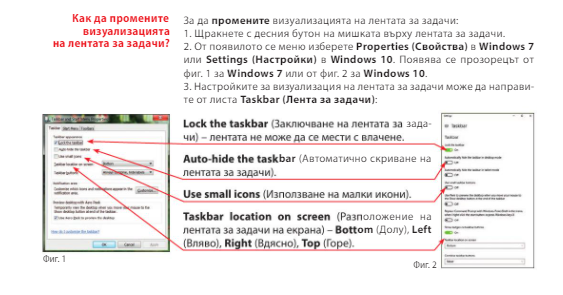  https://learningapps.org/watch?v=p3mr3aqdk20